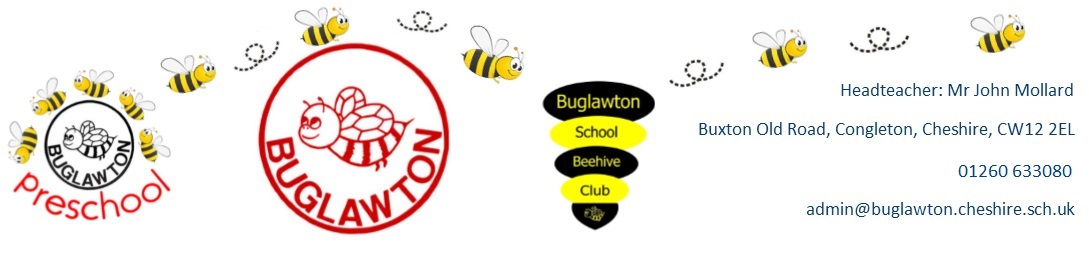 Writing Policy 									     Autumn 2022INTENTRationale:At Buglawton Primary School our Literacy curriculum is designed to be accessible to all so that every child knows more, remembers more and understands more. At Buglawton, we believe that all children can achieve in writing. We do not hold pre-conceptions about any children’s ability to make progress – it is our aim to help all children reach and exceed their potential. Writing is a fundamental key to all learning and underpins every area of our school curriculum. The ability to understand and use language enables children to explore and interact successfully, communicate their feelings, thoughts and ideas with confidence and develop skills essential for life-long learning. We believe that every child has an equal right to a supportive and stimulating writing environment. At Buglawton, all children are exposed to an inspiring, engaging writing curriculum, where high quality texts provide strong learning platforms for all abilities. Ambition:Our intent is to:Create a writing curriculum that is progressive and builds on previous learningDevelop children’s confidence to write for purpose, within a range of text types and contextsTeach and use a wide range of high-level vocabulary in writingProvide an engaging platform for writing in our school, where children see writing as an enjoyable, creative activity. IMPLEMENTATIONIn order to implement our intent, we have:Opportunities for whole school and class enrichmentA scheme of work that focuses on specific and relevant vocabularyEnsured that staff are equipped with the necessary professional development to deliver our curriculumA subject leader who monitors teaching and learning to improve standards and outcomesA link governor who liaises with the subject leader in order to monitor and improve standardsA curriculum that meets the needs of all pupils (including SEND and PPG)A rigorous process of teaching writing that ensures clear progressionTermly staff updates in subject development and termly writing moderation with all staff to ensure assessment is accurate across the schoolDaily writing opportunities during Literacy and other subject areaHigh level texts are used as a stimulus for each writing unitSpellings that are organised into yearly ‘stages’ which children practise through the Spelling Shed app in school and at homeComprehensive and progressive ‘assessment’ and ‘writing overview’ documents as well as ‘teaching requirement’ documents to plan appropriate next stepsTermly independent writing challenges which are assessed and used to inform future learningTermly Rising Stars SPaG assessments which are used to inform future learningExtra-curricular opportunities to participate in Literacy activities e.g. Comic Club and Creative Writing ClubPurposeful planned opportunities to writeIMPACTThrough implementing the aboveChildren will understand and apply subject specific vocabularyChildren will achieve age-related expectations Children will write confidently and fluently across a range of text typesChildren will make at least good progress from their starting pointChildren will use high level vocabulary to enhance their writingChildren will spell age appropriate words accuratelyTeaching will address children’s individual learning needsEvidence of children’s progress in writing will be seen across all subjects.